Информация по выполнению показателя качества муниципальных услуг«Школа  - часть городского пространства»в первом квартале 2023Проект«Маршрут в городе» С января по март, в соответствии с Планом мероприятий по реализации проекта состоялись:1) образовательная экскурсия с учащимися 5В и 5Г класса, принявшим участие в реализации проекта. Ребята знакомились с чудесной архитектурой Красноярска, находили пейзажи А.Г. Поздеева и старинные здания в самом центре Красноярска.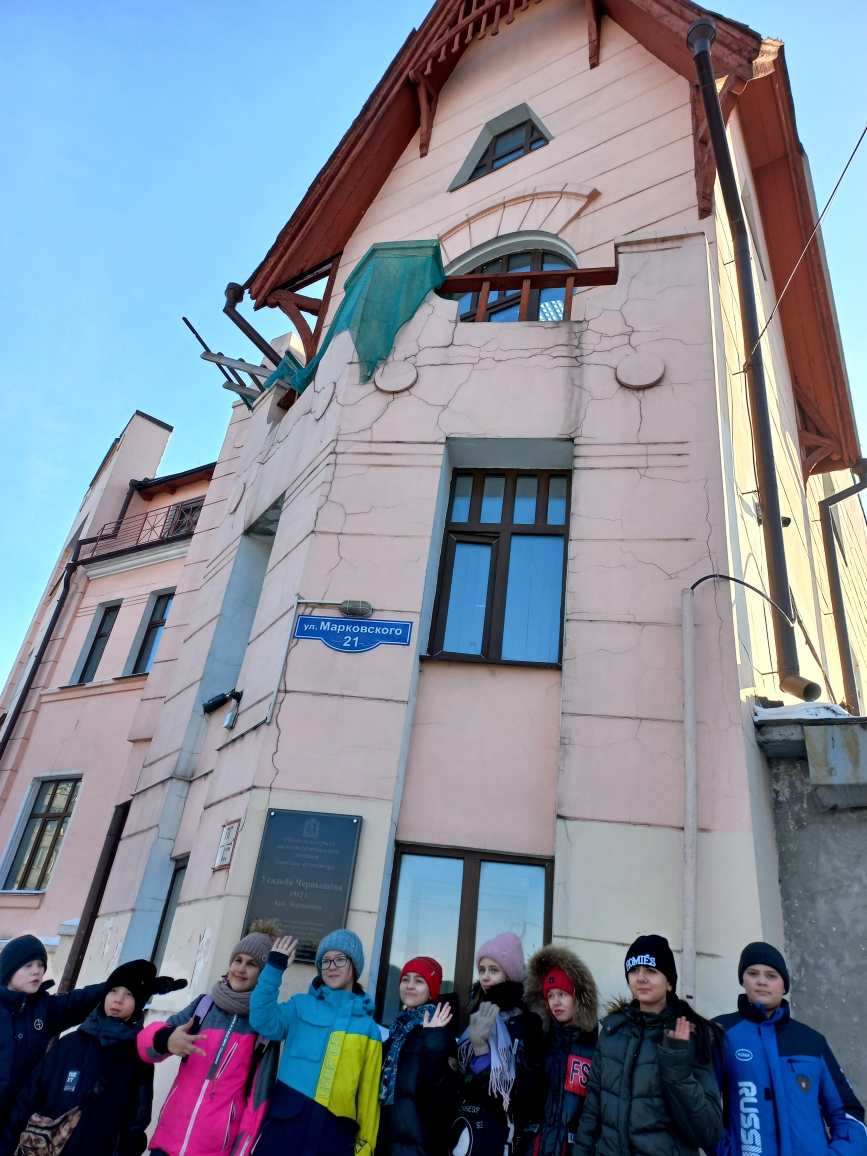 Одно из самых первых старинных каменных зданий Красноярска (1778г.) Покровский собор на ул. Сурикова.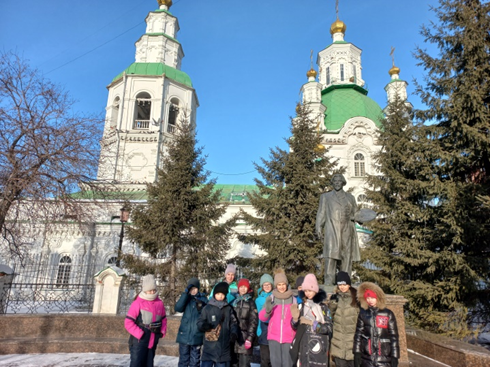 Отыскали Дом- призрак с картины  Андрея Поздеева «Красный дом». 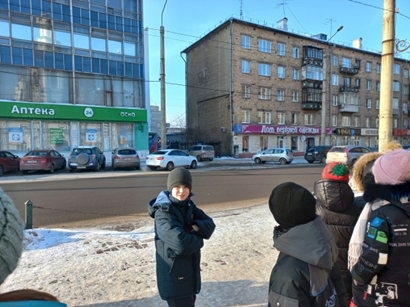 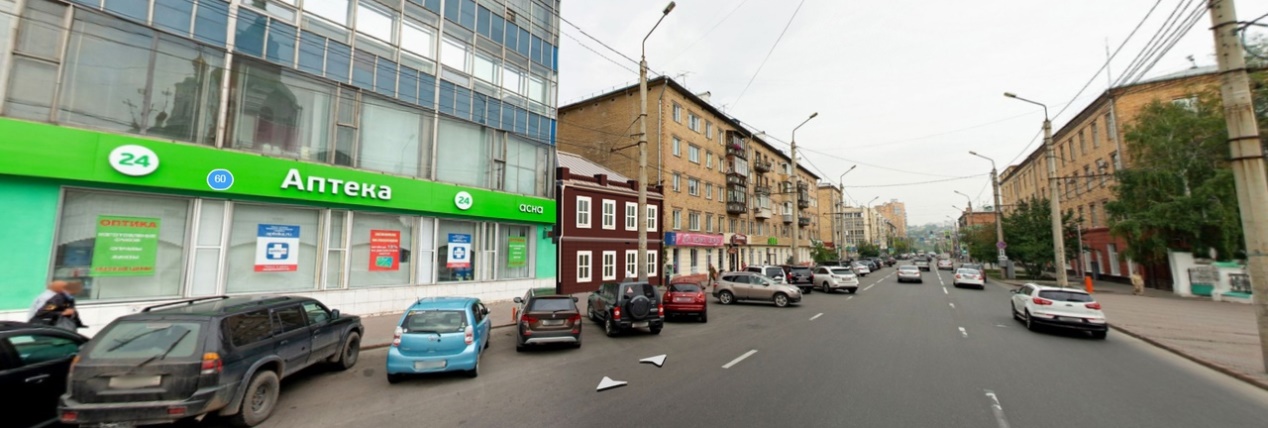 Побывали у здания Литературного музея им. В.П. Астафьева  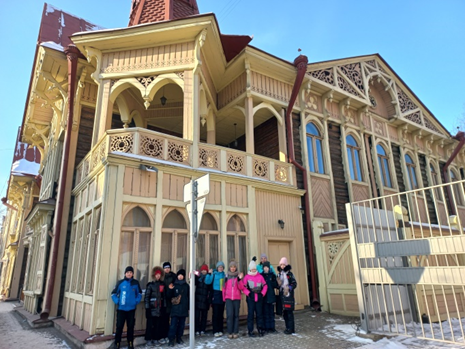 На улице Кирова, отыскали дом Ицына в Мавританском стиле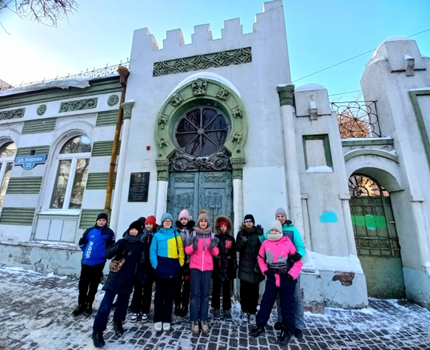 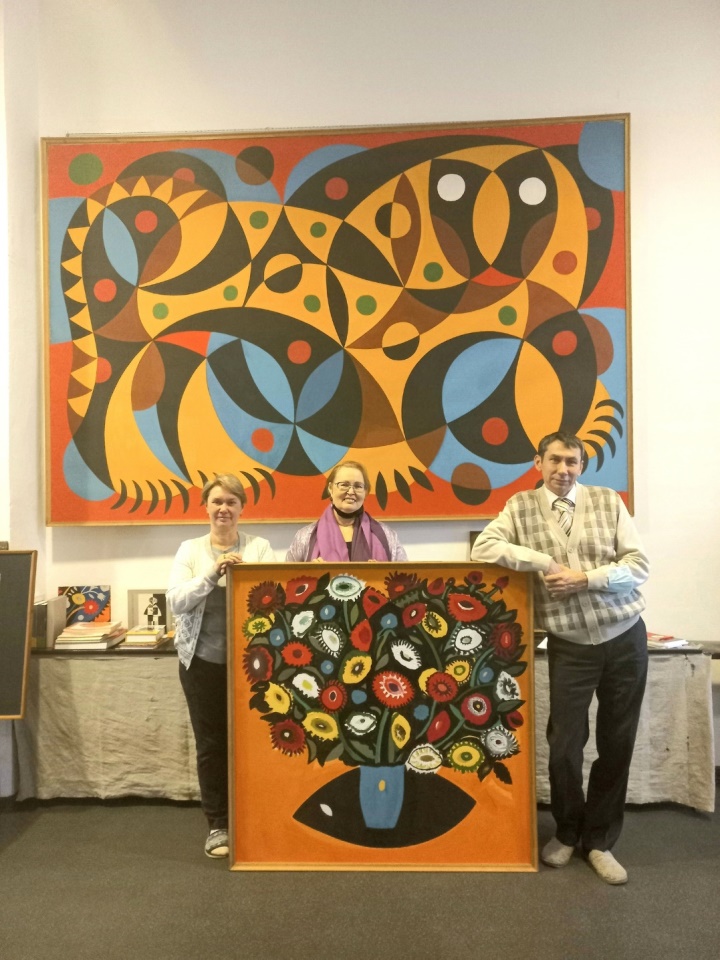 В городском пространстве отыскали картину «Тигр»,  узнали почему большого тигра скопировали за памятником и что он символизирует.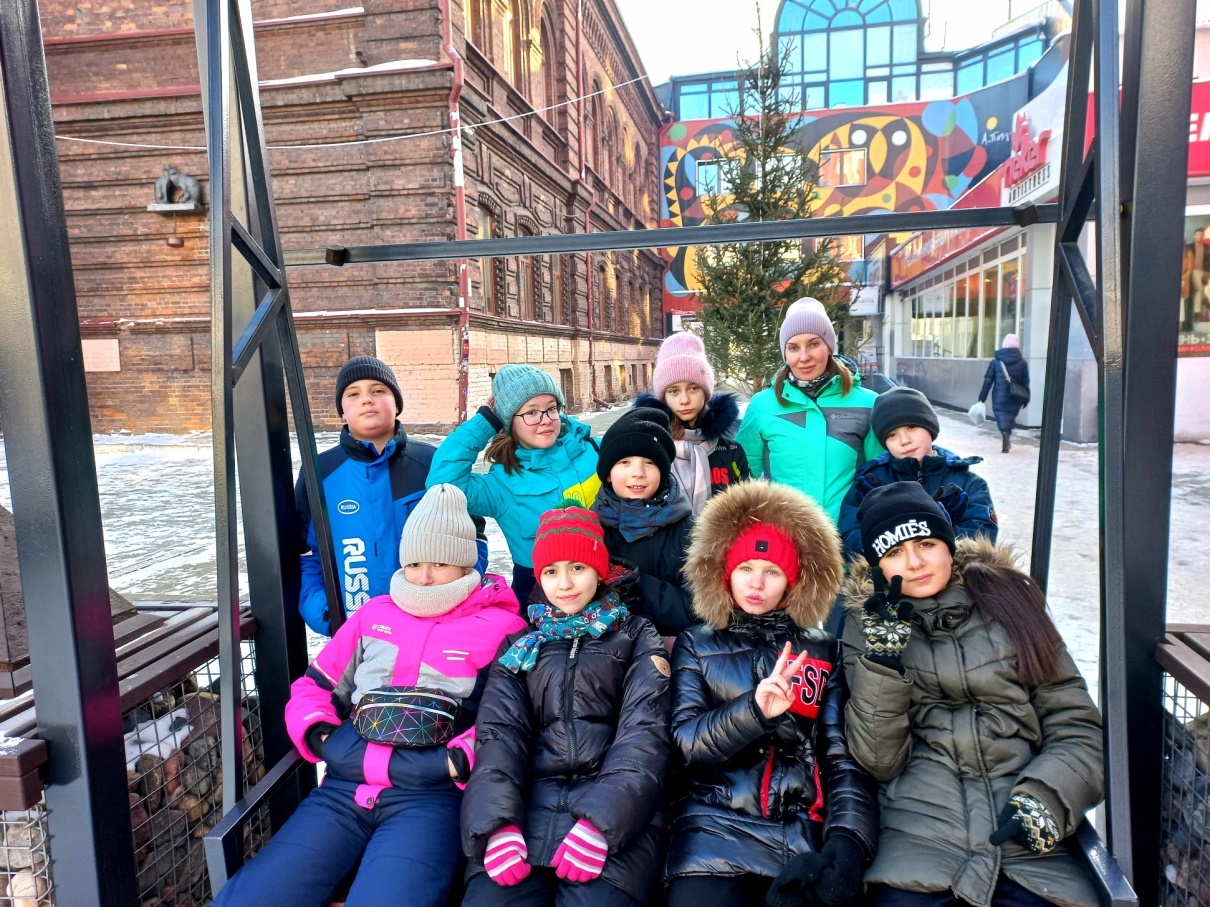 Ну, и конечно, конечной точкой нашего маршрута стал памятник знаменитому художнику А.Г. Поздееву.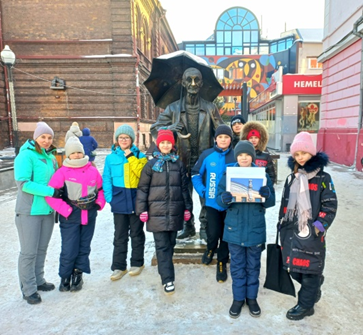 2) ученики 6В класса с рамках реализации проекта поставили цель: найти в г. Красноярск памятники, здания связанные с литературой. Свою экскурсию они начинали с площади Мира у памятника Виктора Петровича Астафьева. Почти 4-метровая фигура В. Астафьева в полный рост, установленная на бронзовом постаменте, развернута лицом к заповеднику «Столбы» и селу Овсянка, где провел свое детство писатель. Астафьев изображен в реалистичной позе, которая была характерна для него в минуты задумчивости. Автор скульптуры, Линевич-Яворский, очень точно передал и своеобразную мимику писателя.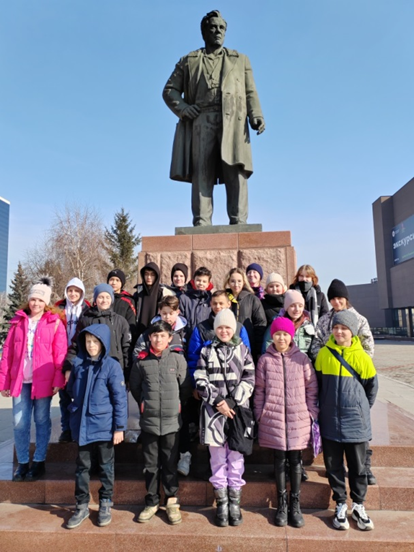 Центр распространения ценностей и традиций великой русской литературы, частью которой является сибирская литература является литературный музей.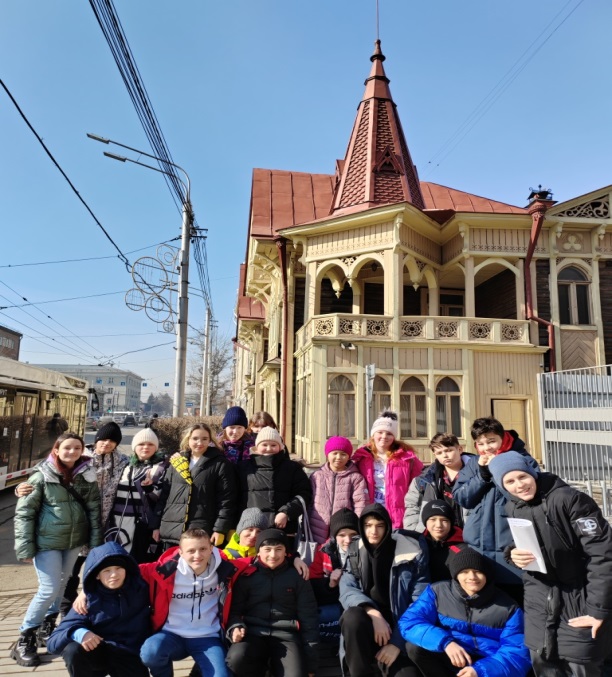 Во многих городах России и мира находятся монументы, посвященные одному из самых великих поэтов «золотого» века – Александру Сергеевичу Пушкину. Наш город Красноярск не стал исключением: 10 июня 2008 года в сквере города состоялось торжественное открытие скульптурной композиции Александра Сергеевича Пушкина и его жены Натальи Гончаровой. Авторы проекта - архитектор Арэг Демирханов и скульптор Константин Зинич. В центре композиции между супругами расположен фонтан-чернильница, на краю которого находятся всем известные слова: «Я помню чудное мгновенье». Кому посвящены эти строки?Верно. Биографы утверждают, что вовсе не Наталье Николаевне, а А. Керн. Такая вот загадка (или ошибка?) от авторов памятника.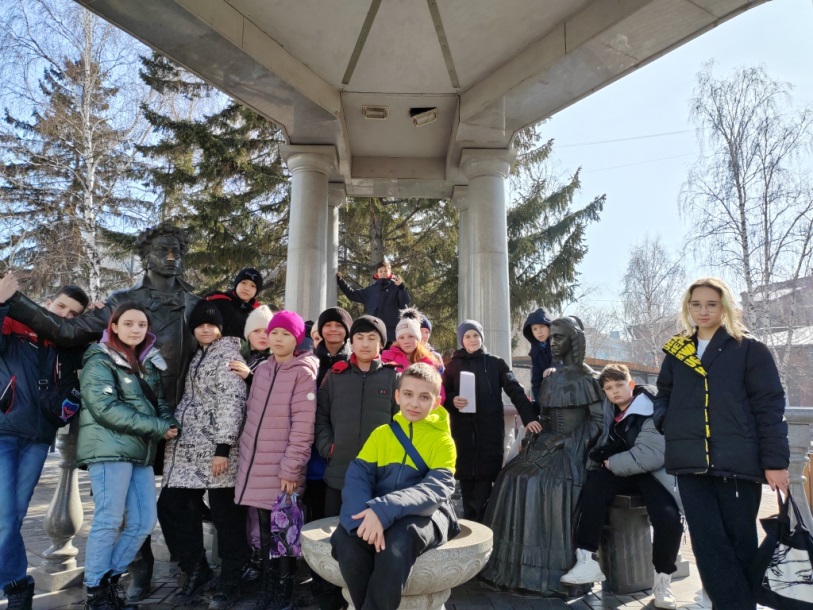 Памятник Максиму Горькому появился на территории Центрального городского парка Красноярска в 30-х годах 20 столетия. После кончины Максима Горького парковую зону назвали его именем, а один из переулков был преобразован в улицу - и тоже стал носить имя Горького. Памятник, выполненный из бронзы, установлен на небольшом пьедестале. Писатель изображен в полный рост, одет в классический мужской костюм, в руках держит небольшую книгу.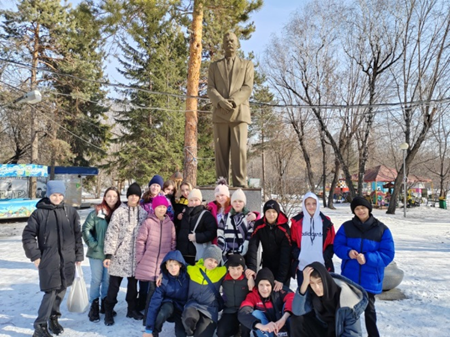 Совершенно случайно, не включая памятник Пушкину в нашу экскурсию, мы набрели на него в Центральном парке. Это может стать темой для продолжения нашей экскурсии.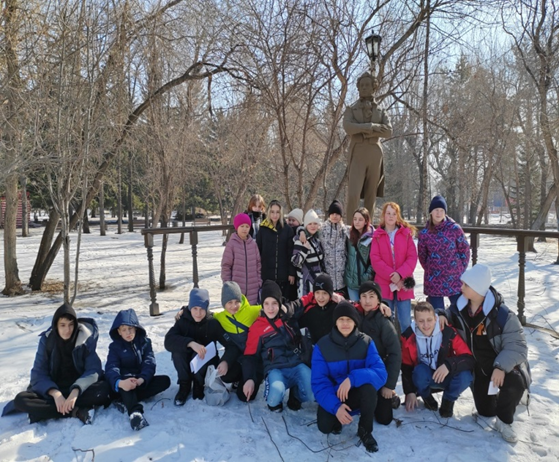 3) ученики 3Б класса «окунулись» в «мир закулисья» Театра Оперы и балета. 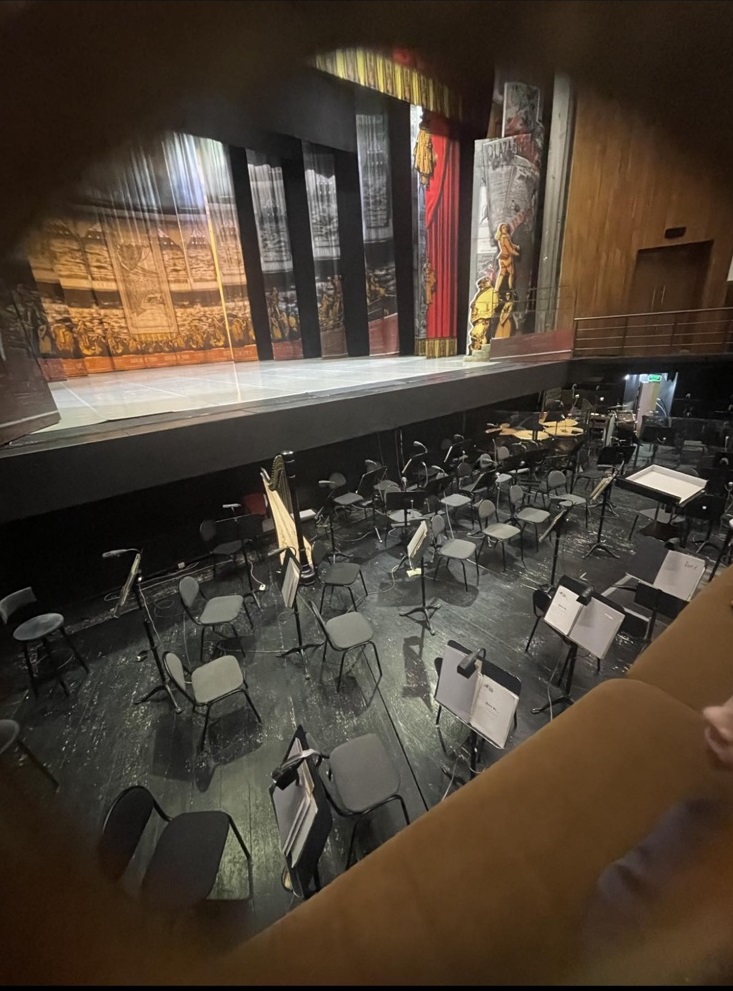 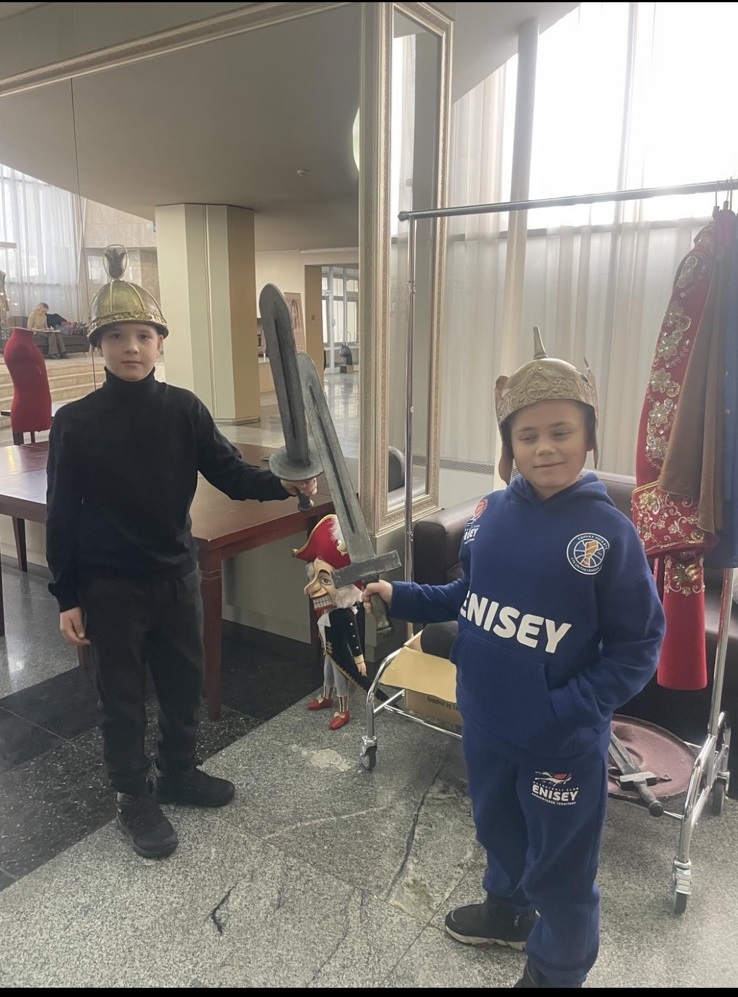 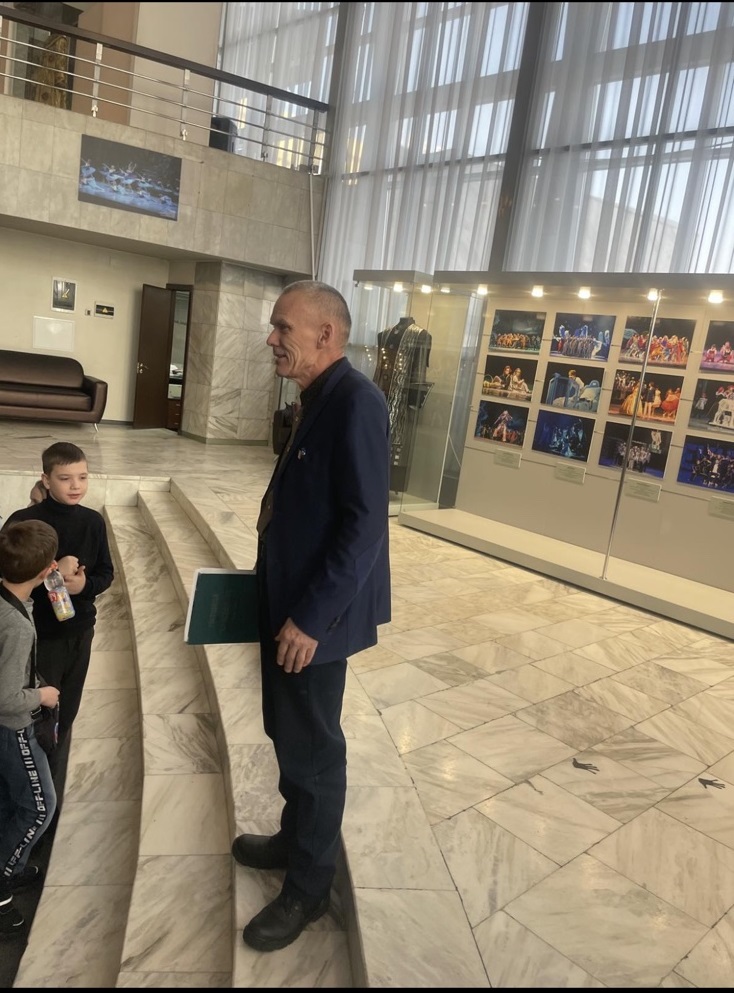 Ребятам рассказали, о подготовке актеров перед выходом на сцену, побывали в гримерке актеров, в костюмерной театра.4) ученики 6Б класса выбрали тему своей образовательной экскурсии «Мой любимый памятник в г. Красноярск». Изучив материал, определились, что их самым любимым памятником является памятник прославленному оперному певцу Дмитрию Хворостовскому. Памятник установлен в сквере, расположенном на нижнем ярусе Сибирского государственного института искусств, где учился певец. Скульптурное произведение изготовлено из бронзы, высота памятника составляет 3,5 метра.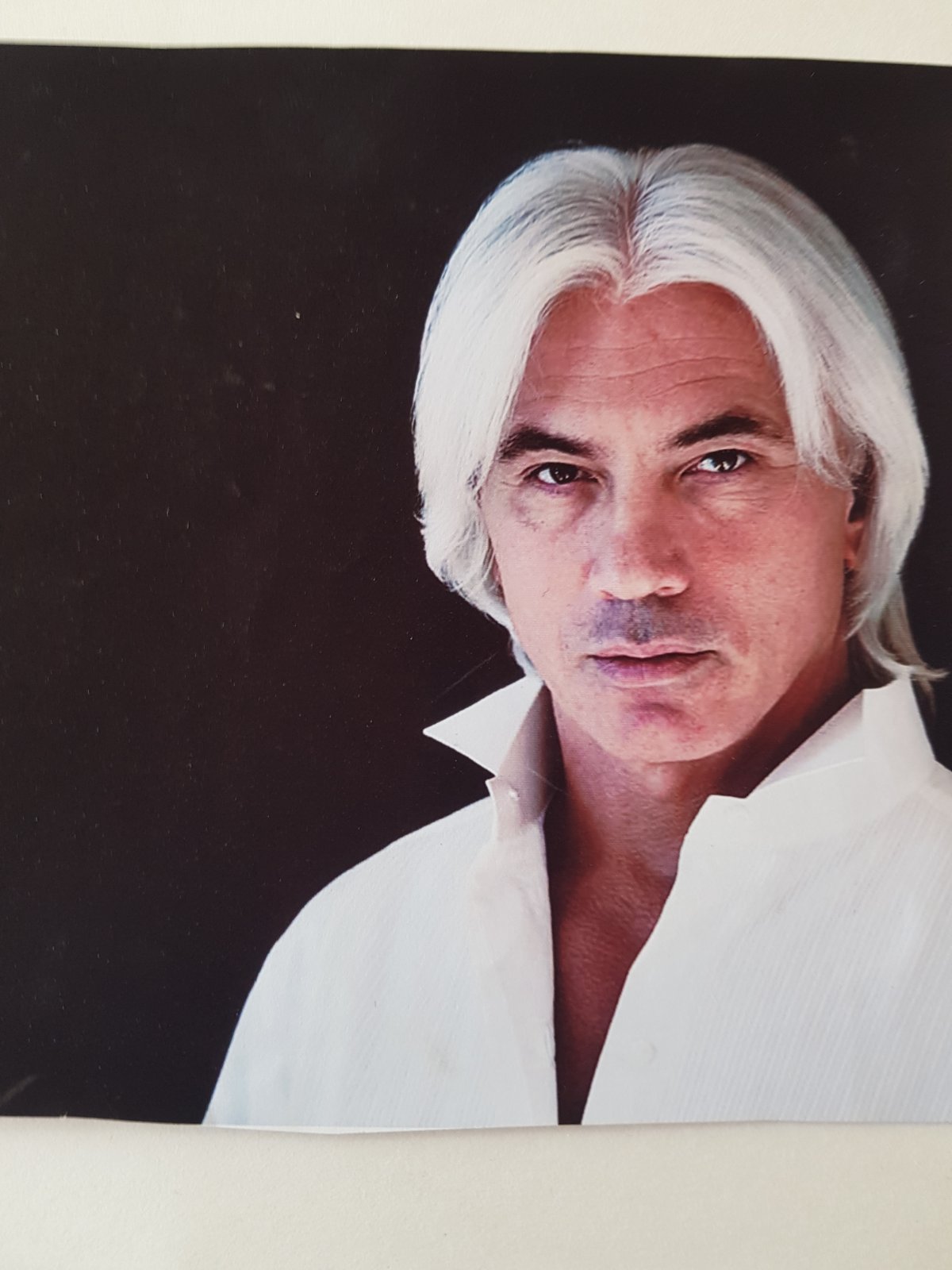 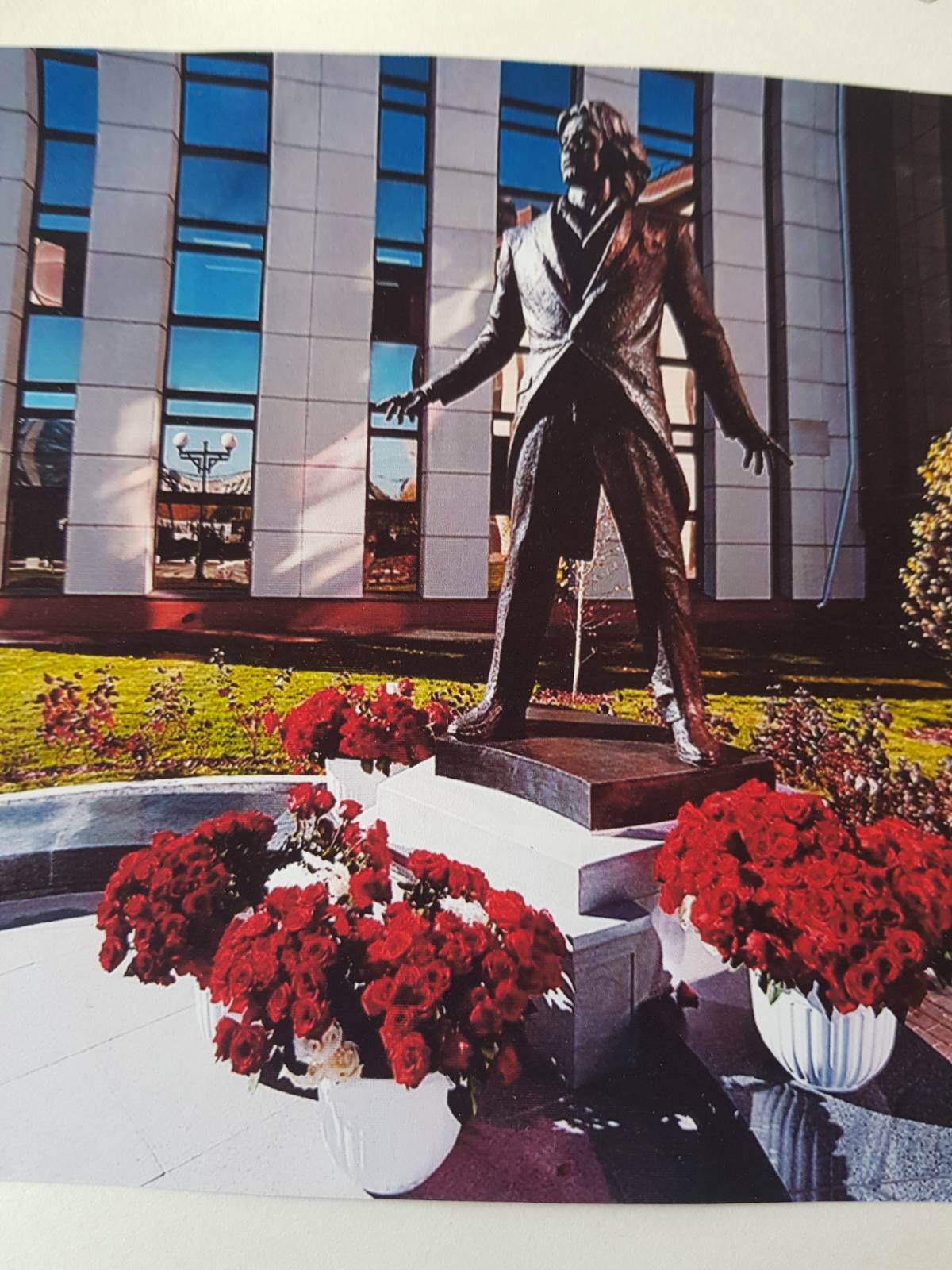 Знаменитый певец скончался 22 ноября 2017 года в Лондоне. 28.11.2017 состоялось захоронение урны с прахом, первая урна с прахом музыканта захоронена на Новодевичьем кладбище в Москве, а вторая заложена в сквере рядом с институтом искусств, которому присвоено имя певца. 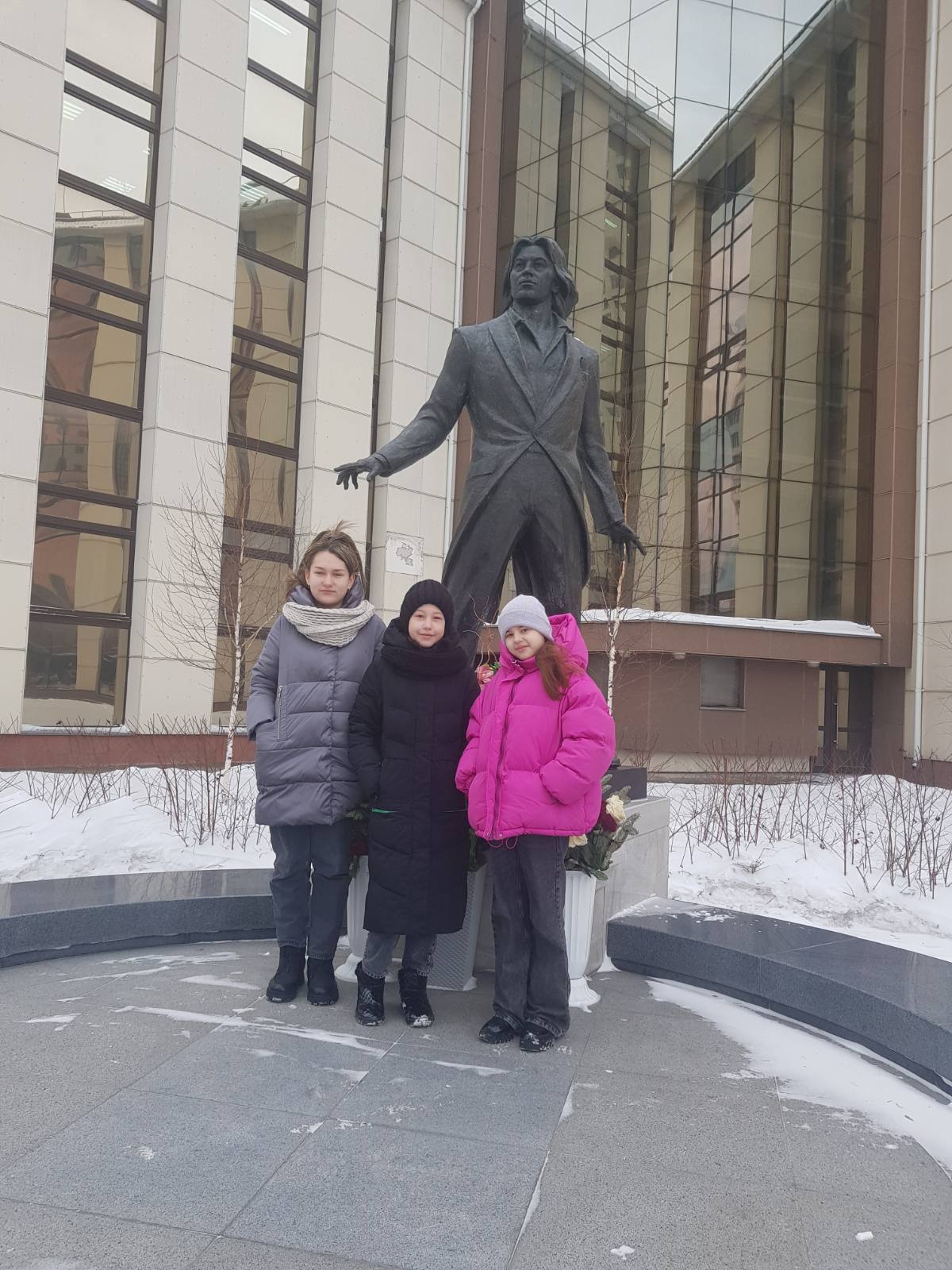 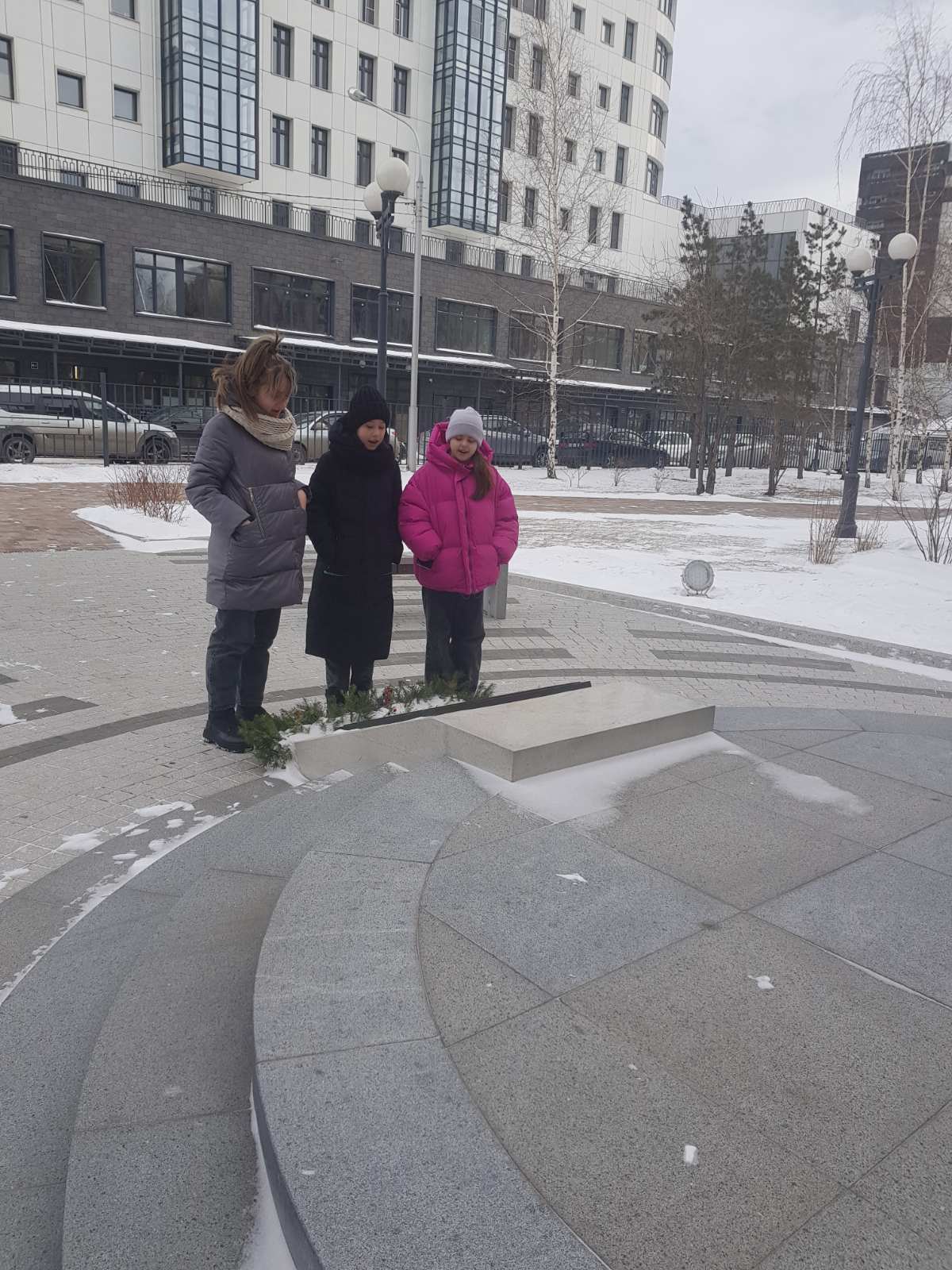 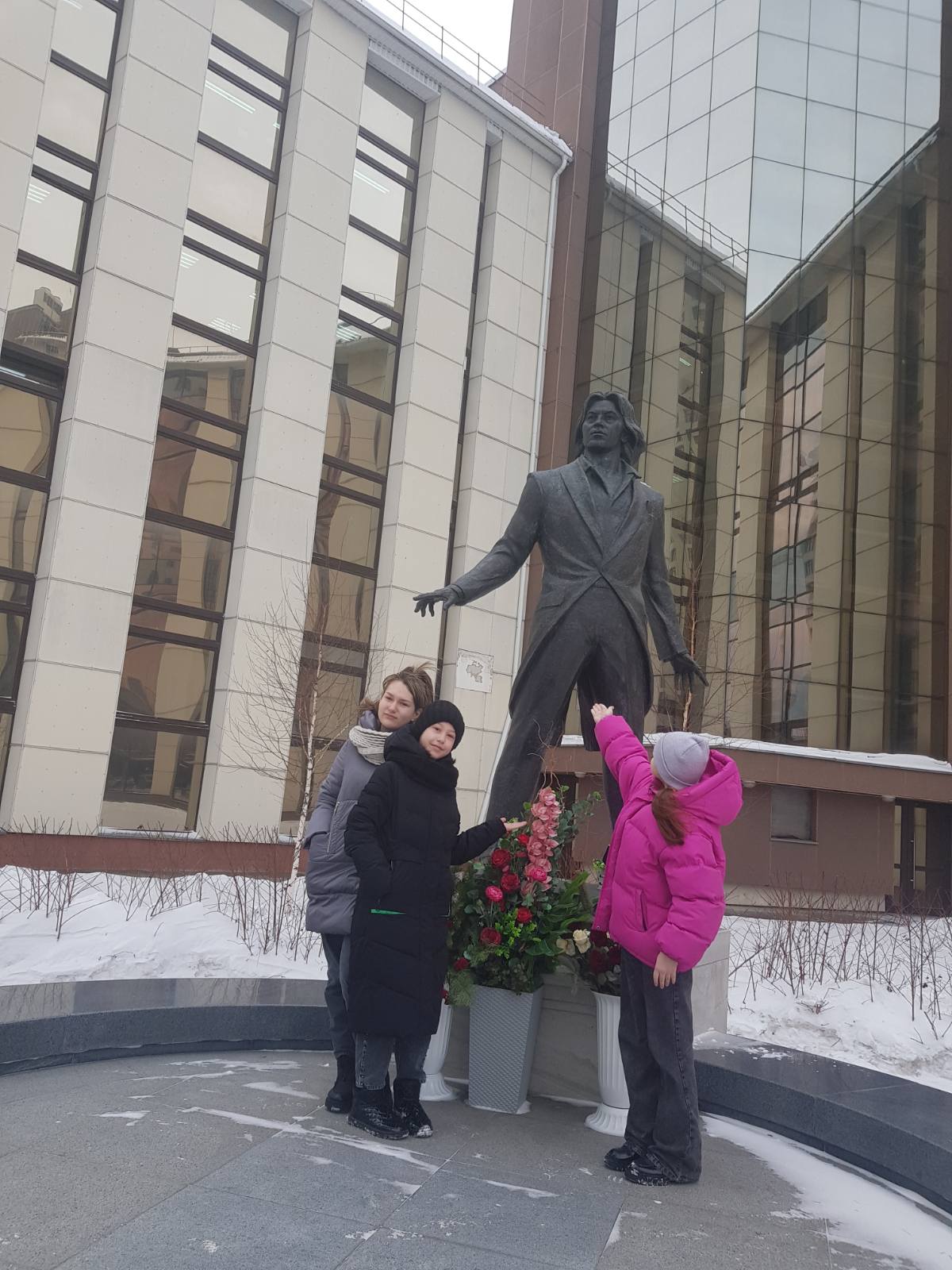 5) 22.03.2023 г. состоялось очередное тематическое заседание методического объединения классных руководителей. На заседании был представлен опыт классных коллективов в реализации проекта «Школа-часть городского пространства». Своим опытом поделились не только классные руководители, но и ученики 3Б, 5В, 5Г, 6Б, 6В классов.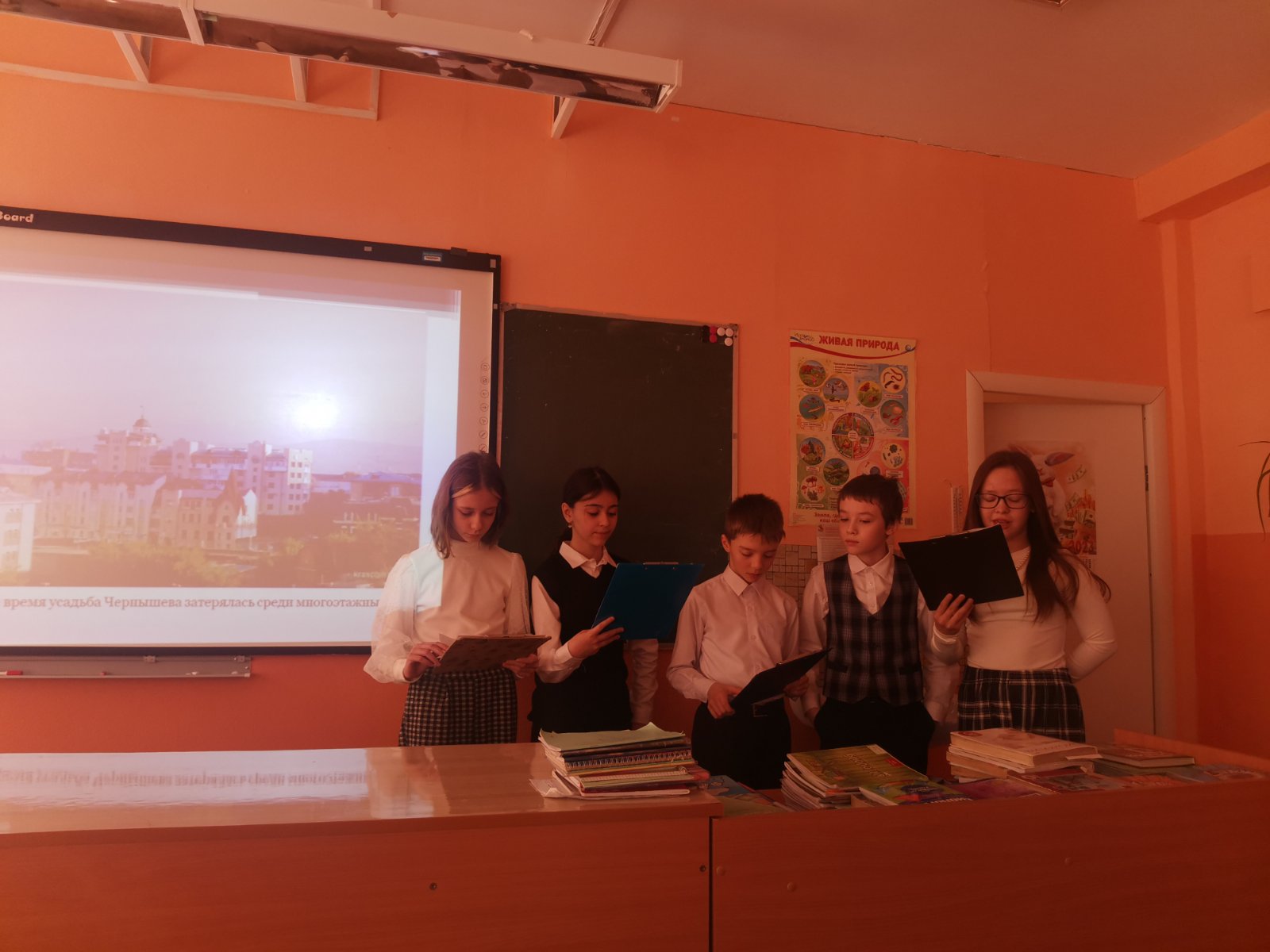 